CONSEJO DE LA MAGISTRATURA PODER JUDICIAL DE LA NACIÓNSOLICITUD DE ACCESO A INFORMACIÓN PÚBLICALEY Nº 27275/2016. Resolución 457/2017 del Consejo de la Magistratura de la Nación.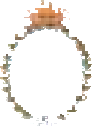 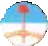 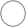 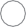 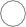 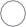 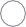 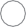 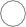 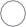 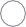 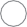 DATOS DEL SOLICITANTESolicitud presentada el día:Firma y SelloSe entrega copia ﬁrmada y sellada al solicitante como constancia de recepción.Consultas: Unidad de Consejo Abierto y Participación Ciudadana. Tel. (011) 4124- 5247 / cm.consejoabierto@pjn.gov.arSECTORSECTORSECTORSECTOR ONG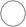  Senador / Diputado  Otro, ¿cuál? Partido Político Estudiante Medio de comunicación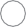  Otro cargo electivo Docente/investigador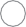  Sindicato Sector empresario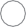  Institución Pública